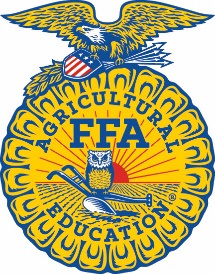 CONTACTAdvisor name
Advisor contact informationFFA Members to Attend Washington Leadership Conference; Develop Skills for Future LeadersINDIANAPOLIS (Day, date, year/National FFA Organization) – This summer, members from around the country will converge in Washington, D.C., to evaluate their personal skills and interests, develop leadership talent and create service plans that will make a difference in their communities. XX members of the XXX FFA Chapter, will be among those students traveling to D.C. this summer. Students will attend the conference the week of xxxx.  They will spend the week under the guidance of professionals, counselors and FFA staff. In workshops, seminars and small groups, members will focus on identifying and developing their personal strengths and goals while undergoing comprehensive leadership training that will help them guide their local FFA chapters. The capstone of the event will be a civic engagement activity where participants apply what they have learned to a hands-on activity.  Members will also analyze the needs of their communities, develop wide-ranging and high-impact community service initiatives and implement their plans with the help of their FFA chapters upon returning home. Students in recent years have promoted agricultural literacy; brought attention to abuse; collected and distributed shoes to individuals in Haiti; created a hunger awareness plan and more. In 2020 and 2021, the conference was canceled due to the COVID-19 pandemic.  FFA members will experience the history of our nation’s capital and tour landmarks including the National Mall, Arlington National Cemetery, Smithsonian Museums and the U.S. Capitol, among others. Members will also have an opportunity to participate in congressional visits during the week. Students who will be attending the conference are: The National FFA Organization is a school-based national youth leadership development organization of more than 735,000 student members as part of 8,817 local FFA chapters in all 50 states, Puerto Rico and the U.S. Virgin Islands.# # #About National FFA Organization
The National FFA Organization is a school-based national youth leadership development organization of more than 735,000 student members as part of 8,817 local FFA chapters in all 50 states, Puerto Rico and the U.S. Virgin Islands. The FFA mission is to make a positive difference in the lives of students by developing their potential for premier leadership, personal growth and career success through agricultural education. For more, visit the National FFA Organization online at FFA.org and on Facebook and Twitter. About National FFA Foundation
The National FFA Foundation builds partnerships with industry, education, government, other foundations and individuals to secure financial resources that recognize FFA member achievements, develop student leaders and support the future of agricultural education. A separately registered nonprofit organization, the foundation is governed by a board of trustees that includes the national FFA president, educators, business leaders and individual donors. For more, visit FFA.org/Give.